花蓮縣秀林國小模範生甄選實施計畫實施目的：結合模範生選拔，融入品德優良楷模，表揚才德兼修、品學兼備之學生；　　　　　　　從選拔過程中，培養學生選賢與能、積極向學，激勵品行端正，精進卓越。實施時間：每年6月。實施對象：本校在籍學生。實施方式：選拔條件：以班級為單位，曾擔任班級、小隊、本校自治幹部或從事本校服務工作之學生具候選資格。選拔標準：分「特殊表現」及「成績表現」兩項，學生應符合「特殊表現」之任一向度及「成績表現」項目，分別說明如下 　　　　（一）「特殊表現」分為以下4個向度：      　（二）「成績表現」：             以本學年度兩學期之學習領域成績及參酌平時成績紀錄與學生平時表現為依據。選拔方式： 由各班級師生共同依據選拔標準推薦班上合適人選（可選多人），利用班會以投票方式進行選拔，產生班級模範生代表一名。推薦表如附件。經班級遴選出之代表經全校教師遴選委員獲共識後，得以頒証並獎勵之。獎勵方式：      各班級模範生代表，由本校頒發獎狀1紙、獎品1份、榮譽彩帶1條，以資鼓勵；並於畢業典禮表揚。經費概算：（附件）本實施計畫經校長核准後實施，修正時亦同。承辦人:         教導主任:         總務主任：         會計：         校長:花蓮縣秀林國小106學年度模範生O 年 甲 班  模範生 姓名：O O O  優良事蹟：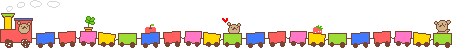 請以印刷呈現模範生彩帶8條(學生姓名如下)、縣長獎1條(學生姓名：)向度說明好品德表現符合本校本學年度推行品德教育之八種核心價值（尊重、責任、禮節、誠信、感恩、安全、關懷、守法）二種以上且經同學推薦有具體事實者。具備下列良好的品德：有誠信、負責任、知尊重、能關懷、願助人、肯合作、知孝順、敬師長、愛同學、常反省等。健康身心靈有規律的運動、健康的體型、良好的視力、健康的口腔、藝文的素養。每天健康的飲食。關懷大自然在生活中落實省水、省電、省資源、低污染、綠色消費等生活環保教育，從事生態探索活動，並影響週遭的人。實行垃圾分類減量、資源回收循環再利用。具關鍵能力有良好的閱讀習慣、寫作能力佳，具備良好的語言溝通能力以及資訊科技應用的能力。喜歡思考、有創意點子，具備解決問題的能力。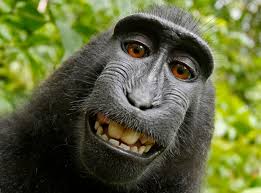 1. 2. 3. 4. 